                  Home Schooling 44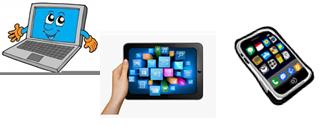 TODAY WE’RE LEARNING CLOTHES VOCABULARY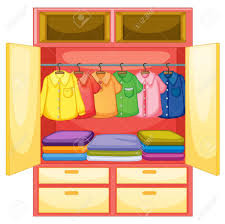 CTRL+CLICK AND WORK ONLINE: 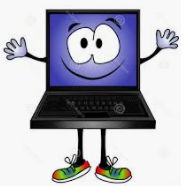 https://forms.gle/ShuJ6Tm8TemQoJn98 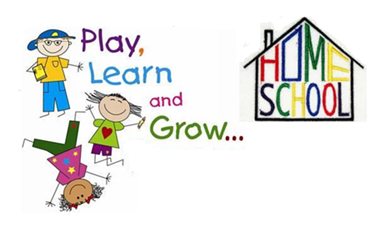 PLEASE PRESS “SUBMIT/SEND” AT THE END OF YOUR ONLINE WORKPOR FAVOR PRESIONAR “ENVIAR” AL FINAL DEL TRABAJO EN LINEA